BedfordBID ‘Love Bedford’ Planner 2019-2020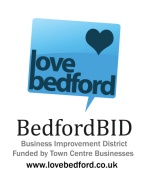 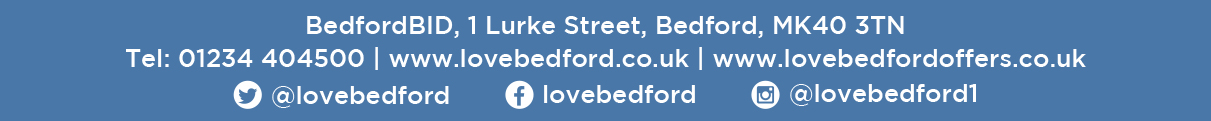 2019-20MTWTFSSMTWTFSSMTWTFSSMTWTFSSMTWTFSSMTApril123456789101112131415161718192021222324252627282930May12345678910111213141516171819202122232425262728293031June123456789101112131415161718192021222324252627282930July12345678910111213141516171819202122232425262728293031August12345678910111213141516171819202122232425262728293031September123456789101112131415161718192021222324252627282930October12345678910111213141516171819202122232425262728293031November123456789101112131415161718192021222324252627282930December123456789101112131415161718192021222324252627282930January12345678910111213141516171819202122232425262728293031February1234567891011121314151617181920212223242526272829March1234567891011121314151617181920212223242526272829313031